РОССИЙСКАЯ ФЕДЕРАЦИЯФЕДЕРАЛЬНЫЙ ЗАКОНО ВНЕСЕНИИ ИЗМЕНЕНИЙВ ФЕДЕРАЛЬНЫЙ ЗАКОН "О ГОСУДАРСТВЕННОЙ ГРАЖДАНСКОЙ СЛУЖБЕРОССИЙСКОЙ ФЕДЕРАЦИИ" И ФЕДЕРАЛЬНЫЙ ЗАКОН "О МУНИЦИПАЛЬНОЙСЛУЖБЕ В РОССИЙСКОЙ ФЕДЕРАЦИИ"ПринятГосударственной Думой22 июня 2016 годаОдобренСоветом Федерации29 июня 2016 годаСтатья 1Внести в Федеральный закон от 27 июля 2004 года N 79-ФЗ "О государственной гражданской службе Российской Федерации" (Собрание законодательства Российской Федерации, 2004, N 31, ст. 3215; 2007, N 10, ст. 1151; N 16, ст. 1828; 2008, N 13, ст. 1186; N 30, ст. 3616; N 52, ст. 6235; 2010, N 5, ст. 459; N 7, ст. 704; 2011, N 48, ст. 6730; N 50, ст. 7337; 2012, N 50, ст. 6954; N 53, ст. 7620; 2013, N 14, ст. 1665; N 19, ст. 2329; N 23, ст. 2874; N 27, ст. 3462, 3477; N 43, ст. 5454; N 48, ст. 6165; 2014, N 14, ст. 1545; N 52, ст. 7542; 2015, N 1, ст. 63; N 41, ст. 5639) следующие изменения:1) в пункте 1 статьи 7 слова "к должностям гражданской службы и должностям муниципальной службы" заменить словами "для замещения должностей гражданской службы и должностей муниципальной службы";2) статью 12 изложить в следующей редакции:"Статья 12. Квалификационные требования для замещения должностей гражданской службы1. Для замещения должности гражданской службы требуется соответствие квалификационным требованиям к уровню профессионального образования, стажу гражданской службы или работы по специальности, направлению подготовки, знаниям и умениям, которые необходимы для исполнения должностных обязанностей, а также при наличии соответствующего решения представителя нанимателя - к специальности, направлению подготовки.2. Квалификационные требования для замещения должностей гражданской службы устанавливаются в соответствии с категориями и группами должностей гражданской службы, областью и видом профессиональной служебной деятельности гражданского служащего.3. Для замещения должностей гражданской службы категорий "руководители", "помощники (советники)", "специалисты" высшей и главной групп должностей гражданской службы обязательно наличие высшего образования не ниже уровня специалитета, магистратуры.4. Для замещения должностей гражданской службы категорий "руководители", "помощники (советники)" ведущей группы должностей гражданской службы, категории "специалисты" ведущей и старшей групп должностей гражданской службы, а также категории "обеспечивающие специалисты" главной и ведущей групп должностей гражданской службы обязательно наличие высшего образования.5. Для замещения должностей гражданской службы категории "обеспечивающие специалисты" старшей и младшей групп должностей гражданской службы обязательно наличие профессионального образования.6. Квалификационные требования к стажу гражданской службы или работы по специальности, направлению подготовки, который необходим для замещения должностей федеральной гражданской службы, устанавливаются указом Президента Российской Федерации, а для замещения должностей гражданской службы субъектов Российской Федерации - законами субъектов Российской Федерации.7. Квалификационные требования к знаниям и умениям, необходимым для исполнения должностных обязанностей, устанавливаются в зависимости от области и вида профессиональной служебной деятельности гражданского служащего его должностным регламентом. Должностным регламентом гражданского служащего (далее - должностной регламент) могут также предусматриваться квалификационные требования к специальности, направлению подготовки, которые необходимы для замещения должности гражданской службы.8. Федеральным государственным органом по управлению государственной службой в целях оказания государственным органам методологической помощи формируется справочник квалификационных требований к специальностям, направлениям подготовки, знаниям и умениям, которые необходимы для замещения должностей гражданской службы с учетом области и вида профессиональной служебной деятельности гражданских служащих.";3) часть 1 статьи 16 дополнить пунктом 12 следующего содержания:"12) непредставления сведений, предусмотренных статьей 20.2 настоящего Федерального закона.";4) главу 3 дополнить статьей 20.2 следующего содержания:"Статья 20.2. Представление сведений о размещении информации в информационно-телекоммуникационной сети "Интернет"1. Сведения об адресах сайтов и (или) страниц сайтов в информационно-телекоммуникационной сети "Интернет", на которых гражданин, претендующий на замещение должности гражданской службы, гражданский служащий размещали общедоступную информацию, а также данные, позволяющие их идентифицировать, представителю нанимателя представляют:1) гражданин, претендующий на замещение должности гражданской службы, - при поступлении на службу за три календарных года, предшествующих году поступления на гражданскую службу;2) гражданский служащий - ежегодно за календарный год, предшествующий году представления указанной информации, за исключением случаев размещения общедоступной информации в рамках исполнения должностных обязанностей гражданского служащего.2. Сведения, указанные в части 1 настоящей статьи, представляются гражданами, претендующими на замещение должности гражданской службы, при поступлении на гражданскую службу, а гражданскими служащими - не позднее 1 апреля года, следующего за отчетным. Сведения, указанные в части 1 настоящей статьи, представляются по форме, установленной Правительством Российской Федерации.3. По решению представителя нанимателя уполномоченные им гражданские служащие осуществляют обработку общедоступной информации, размещенной претендентами на замещение должности гражданской службы и гражданскими служащими в информационно-телекоммуникационной сети "Интернет", а также проверку достоверности и полноты сведений, предусмотренных частью 1 настоящей статьи.";5) в части 1 статьи 22 слова "к должности гражданской службы" заменить словами "для замещения должности гражданской службы";6) часть 2 статьи 26 дополнить пунктом 10 следующего содержания:"10) сведения, предусмотренные статьей 20.2 настоящего Федерального закона.";7) в статье 31:а) пункты 1 и 2 части 1 изложить в следующей редакции:"1) уровня его квалификации, специальности, направления подготовки, продолжительности стажа гражданской службы или работы по специальности, направлению подготовки;2) уровня его профессионального образования, продолжительности стажа гражданской службы или работы по специальности, направлению подготовки при условии получения им дополнительного профессионального образования, соответствующего области и виду профессиональной служебной деятельности по предоставляемой должности гражданской службы.";б) часть 4 изложить в следующей редакции:"4. Преимущественное право на замещение должности гражданской службы предоставляется гражданскому служащему, который имеет более высокую квалификацию, специальность, направление подготовки, соответствующие области и виду его профессиональной служебной деятельности, большую продолжительность стажа гражданской службы или работы по специальности, направлению подготовки и более высокие результаты профессиональной служебной деятельности.";в) в части 5 слова "профессионального образования" заменить словами "его специальности, направления подготовки";8) пункт 1 части 2 статьи 47 изложить в следующей редакции:"1) квалификационные требования для замещения должности гражданской службы;";9) в статье 60.1:а) часть 5 изложить в следующей редакции:"5. Ротация гражданских служащих проводится в пределах одной группы должностей гражданской службы, по которым установлены должностные оклады в размерах не ниже размеров должностных окладов по ранее замещаемым должностям гражданской службы, с учетом уровня квалификации, специальности, направления подготовки, стажа гражданской службы или работы по специальности, направлению подготовки, которые необходимы для замещения должности гражданской службы.";б) часть 9 изложить в следующей редакции:"9. В случае отказа от предложенной для замещения должности гражданской службы в порядке ротации по причинам, указанным в части 8 настоящей статьи, гражданскому служащему не позднее чем за 30 дней до истечения срока действия срочного служебного контракта в письменной форме должна быть предложена иная вакантная должность гражданской службы в том же или другом государственном органе с учетом уровня квалификации, специальности, направления подготовки, стажа гражданской службы или работы по специальности, направлению подготовки, знаний и умений, которые необходимы для исполнения должностных обязанностей. В случае отказа от предложенной для замещения иной должности гражданской службы в том же или другом государственном органе либо непредоставления ему иной должности гражданской службы гражданский служащий освобождается от замещаемой должности гражданской службы и увольняется с гражданской службы и служебный контракт прекращается в соответствии с пунктом 2 части 1 статьи 33 настоящего Федерального закона.".Статья 2Внести в Федеральный закон от 2 марта 2007 года N 25-ФЗ "О муниципальной службе в Российской Федерации" (Собрание законодательства Российской Федерации, 2007, N 10, ст. 1152; 2008, N 30, ст. 3616; N 52, ст. 6222, 6235; 2011, N 19, ст. 2709; N 43, ст. 5976; N 48, ст. 6730; 2012, N 50, ст. 6954; 2013, N 27, ст. 3462, 3477; N 43, ст. 5454; N 48, ст. 6165; 2014, N 10, ст. 954; N 52, ст. 7542; 2015, N 13, ст. 1807; N 41, ст. 5639; N 48, ст. 6723; 2016, N 1, ст. 15; N 7, ст. 909) следующие изменения:1) в пункте 1 статьи 5 слова "к должностям муниципальной службы и должностям государственной гражданской службы" заменить словами "для замещения должностей муниципальной службы и должностей государственной гражданской службы";2) части 1 и 2 статьи 9 изложить в следующей редакции:"1. Для замещения должности муниципальной службы требуется соответствие квалификационным требованиям к уровню профессионального образования, стажу муниципальной службы или работы по специальности, направлению подготовки, знаниям и умениям, которые необходимы для исполнения должностных обязанностей, а также при наличии соответствующего решения представителя нанимателя (работодателя) - к специальности, направлению подготовки.2. Квалификационные требования к уровню профессионального образования, стажу муниципальной службы или стажу работы по специальности, направлению подготовки, необходимым для замещения должностей муниципальной службы, устанавливаются муниципальными правовыми актами на основе типовых квалификационных требований для замещения должностей муниципальной службы, которые определяются законом субъекта Российской Федерации в соответствии с классификацией должностей муниципальной службы. Квалификационные требования к знаниям и умениям, которые необходимы для исполнения должностных обязанностей, устанавливаются в зависимости от области и вида профессиональной служебной деятельности муниципального служащего его должностной инструкцией. Должностной инструкцией муниципального служащего могут также предусматриваться квалификационные требования к специальности, направлению подготовки.";3) часть 1 статьи 13 дополнить пунктом 9.1 следующего содержания:"9.1) непредставления сведений, предусмотренных статьей 15.1 настоящего Федерального закона;";4) главу 3 дополнить статьей 15.1 следующего содержания:"Статья 15.1. Представление сведений о размещении информации в информационно-телекоммуникационной сети "Интернет"1. Сведения об адресах сайтов и (или) страниц сайтов в информационно-телекоммуникационной сети "Интернет", на которых гражданин, претендующий на замещение должности муниципальной службы, муниципальный служащий размещали общедоступную информацию, а также данные, позволяющие их идентифицировать, представителю нанимателя представляют:1) гражданин, претендующий на замещение должности муниципальной службы, - при поступлении на службу за три календарных года, предшествующих году поступления на муниципальную службу;2) муниципальный служащий - ежегодно за календарный год, предшествующий году представления указанной информации, за исключением случаев размещения общедоступной информации в рамках исполнения должностных обязанностей муниципального служащего.2. Сведения, указанные в части 1 настоящей статьи, представляются гражданами, претендующими на замещение должности муниципальной службы, при поступлении на муниципальную службу, а муниципальными служащими - не позднее 1 апреля года, следующего за отчетным. Сведения, указанные в части 1 настоящей статьи, представляются по форме, установленной Правительством Российской Федерации.3. По решению представителя нанимателя уполномоченные им муниципальные служащие осуществляют обработку общедоступной информации, размещенной претендентами на замещение должности муниципальной службы и муниципальными служащими в информационно-телекоммуникационной сети "Интернет", а также проверку достоверности и полноты сведений, предусмотренных частью 1 настоящей статьи.";5) часть 3 статьи 16 дополнить пунктом 10.1 следующего содержания:"10.1) сведения, предусмотренные статьей 15.1 настоящего Федерального закона;".Статья 3Квалификационное требование для замещения должностей гражданской службы категорий "руководители", "помощники (советники)", "специалисты" высшей и главной групп должностей гражданской службы о наличии высшего образования не ниже уровня специалитета, магистратуры не применяется:1) к гражданам, претендующим на замещение указанных должностей гражданской службы, и гражданским служащим, замещающим указанные должности, получившим высшее профессиональное образование до 29 августа 1996 года;2) к гражданским служащим, имеющим высшее образование не выше бакалавриата, назначенным на указанные должности до дня вступления в силу настоящего Федерального закона, в отношении замещаемых ими должностей гражданской службы.Статья 4Настоящий Федеральный закон вступает в силу с 1 июля 2016 года.ПрезидентРоссийской ФедерацииВ.ПУТИНМосква, Кремль30 июня 2016 годаN 224-ФЗ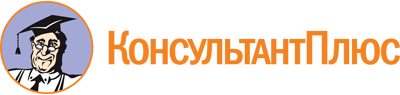 Федеральный закон от 30.06.2016 N 224-ФЗ
"О внесении изменений в Федеральный закон "О государственной гражданской службе Российской Федерации" и Федеральный закон "О муниципальной службе в Российской Федерации"Документ предоставлен КонсультантПлюс

www.consultant.ru

Дата сохранения: 26.12.2023
 30 июня 2016 годаN 224-ФЗ